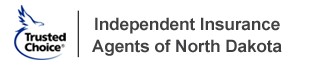 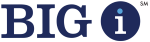 PO Box 10993 – Fargo, ND 58106 – Phone: 701-640-0593 - Email: Jeff@iiand.org2022 IIAND MEMBERSHIP APPLICATION  AGENCY:________________________________________________________________________________ADDRESS:_________________________CITY________________________STATE_______ZIP_____AGENCY CONTACT and E-MAIL:______________________________________________________ CONTACT PHONE:__________________________________ BRANCH OFFICE LOCATIONS (if any): ________________________________Annual Dues – Based on total # of employees – See Attached Dues Chart Total # Employees ________   Total Dues Paid ________ Top Four Companies Represented: ______________________________________________________________________________________________________________________________________________________________________________________________________________________Your E & O Provider Name & Expiration Date: _________________________________________________________________________________________    		____________________________  	            ____________Signature			    		Title     				Date                      Please mail your check, Application, Employee list and Branch List to:   IIAND PO Box 10993 Fargo, ND 58106 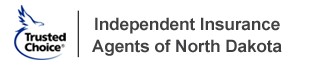 ATTACH A CONTACT LIST FOR YOUR AGENCY or COMPLETE THE FOLLOWING: List of Employees - for the sole purpose of communication with our members.	 	 	  	 	 					   Owner, Producer	First Name 	Last Name 	Email 	 CSR, Young Agent 2022 IIAND Membership Dues ChartEmployee Definition: 	 All employees, who further the work of the agency, Officers, Owners, Partners, licensed and unlicensed individuals, all locations. 	# of Employees 	Dues 	# of Employees 	Dues 	# of Employees 	Dues      3 or less 	             $368 	      31 	       $1,416 	                 59 	   $1,853 $411 	      32 	       $1,434 	                 60 	   $1,863 $455 	      33 	       $1,452 	                 61 	   $1,874 $498 	      34 	       $1,470 	                 62 	   $1,884 $542 	      35 	       $1,488 	                 63 	   $1,895 $585 	      36 	       $1,506 	                 64 	   $1,905 $629 	      37 	       $1,524 	                 65 	   $1,916 $732 	      38 	       $1,542 		      66 	   $1,926 $776 	      39 	       $1,560 		      67 	   $1,937 $819 	      40 	       $1,578 		      68 	   $1,947 $863 	      41 	       $1,596 		      69 	   $1,958 $906 	      42 	       $1,614 		      70 	   $1,968 $950 	      43 	       $1,632 		      71 	   $1,979 $993 	      44 	       $1,650 		      72 	   $1,989 $1,037 	      45 	       $1,668 		      73 	   $2,000 $1,080 	      46 	       $1,686 		      74 	   $2,010 $1,124 	      47 	       $1,704 		      75 	   $2,020 $1,167 	      48 	       $1,722 		      76 	   $2,032 $1,211 	      49 	       $1,740 		      77 	   $2,042 $1,254 	      50 	       $1,758 		      78 	   $2,053 $1,272 	      51 	       $1,769 		      79 	   $2,063 $1,290 	      52 	       $1,779 		      80 	   $2,074 $1,308 	      53 	       $1,790 		      81 	   $2,084 $1,326 	      54 	       $1,800 		      82 	   $2,095 $1,344 	      55 	       $1,811 		      83 	   $2,105 $1,362 	      56 	       $1,821 		      84 	   $2,116 $1,380 	      57 	       $1,832 		      85 	   $2,126 $1,398 	      58 	       $1,842 		      86 	   $2,137  